FORMULAIRE D’ACCEPTATION DE CANDIDATURE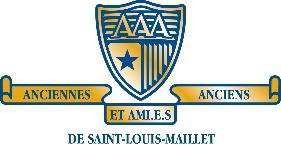 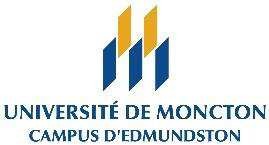 (Prix Distinction et Rayonnement)En tant que candidate ou candidat à un prix de reconnaissance de l’AAASLM, j’ai pris connaissance des conditions d’admissibilité et j’ai lu, compris et approuvé le contenu de ma mise en candidatureJ’ai validé les informations factuelles;J’ai validé les années inscrites à ma mise en candidature;J’ai validé le ou les programme(s) d’études;J’ai validé le titre et la fonction.Je consens à ce que ma candidature, telle qu’approuvée, soit présentée au Comité de sélection de l’AAASLM.Dans l’éventualité que ma candidature serait retenue :Je consens à ce que les informations comprises dans le formulaire puissent être utilisées aux fins de l’organisation de l’évènement;Je m’engage à être disponible et facilement joignable par l’AAASLM jusqu’à la célébration de reconnaissance;Je m’engage à être présente ou présent à la célébration prévue au mois d’octobre suivant la période de mise en candidature et à participer aux activités promotionnelles entourant la remise des prix. Il est à noter que toute personne lauréate qui déshonore l’Université de Moncton dans son ensemble ou l’AAASLM peut être déchue par le Conseil d’administration de l’AAASLM. Le Conseil offrira à cette dernière l’occasion d’être entendue avant de rendre sa décision finale. Le tout peut se faire sur la base de faits passés, présents et futurs.Prénom et nom de la personne candidate en lettres moulées : Signature de la personne candidate : Date (JJ-MM-AAAA) : Ce formulaire doit être remis par courriel au plus tard, le 15 mai de l’année en cours à 16 h (HAA) à aaaslm@umoncton.ca.